Dear Sir/Madam,
Title:– BT intends to install fixed line broadband electronic communications apparatus Near 538 Preston Road,Clayton Le Woods,Chorley, Lancashire,Chorley,PR6 7EBUnder The Electronic Communications Code (Conditions and restrictions) (Amendment) Regulations 2017, I hereby give you notice under Regulation 5 informing you of our intention to install 1 new  pole required at the above location. I enclose a copy of the plan indicating the approximate position for the proposed apparatus.` 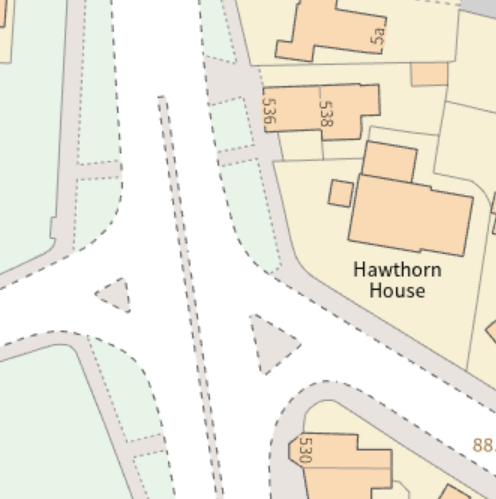 Should you require further information about the above works, please do not hesitate to contact me.Yours faithfully, 